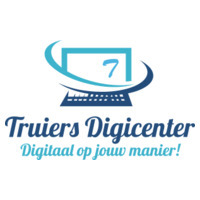 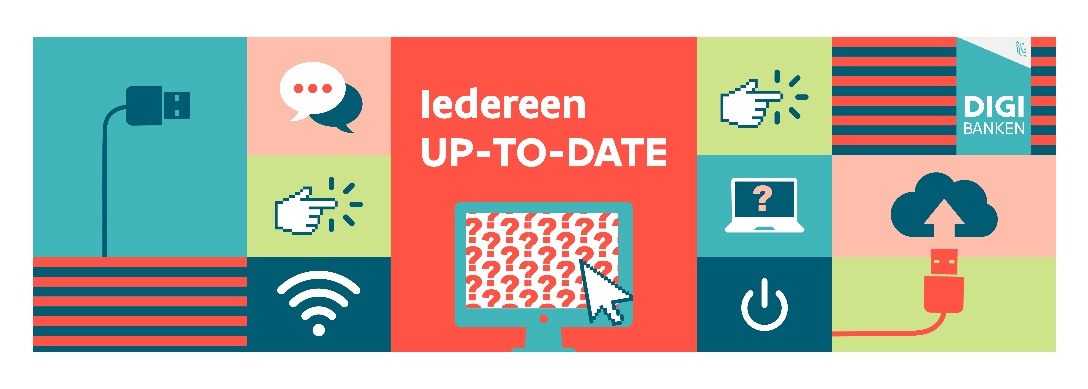 Heb je vragen over …..   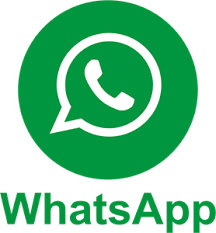 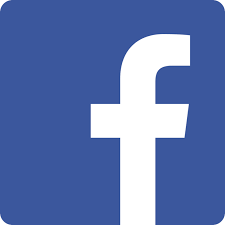 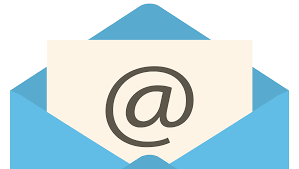 Kan je hulp gebruiken bij de installatie van ….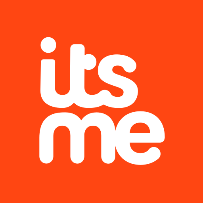 Weet je niet hoe je kan inloggen bij ….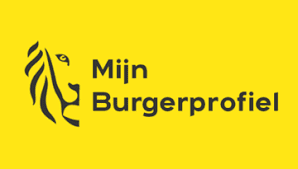 Heb je hulp nodig bij de aanvraag van…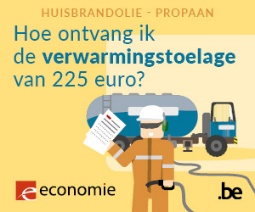 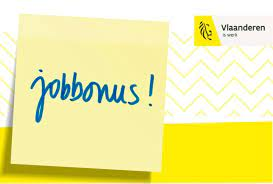 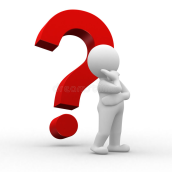 
Buurtrestaurant  Velm Warmste DorpEenmaal per maand van 13u tot 14u30
17 April8 Mei19 JuniOnze dienstverlening is gratis!
(Vergeet niet je identiteitskaart en pincode mee te brengen!)



Buurtrestaurant
Velm Warmste DorpKantine Voetbal Velm VV,Davidstraat - Velm



Buurtrestaurant
Velm Warmste DorpKantine Voetbal Velm VV,Davidstraat - Velm
